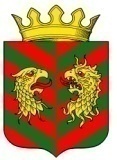 СОВЕТ ДЕПУТАТОВ МУНИЦИПАЛЬНОГО ОБРАЗОВАНИЯ «КЯХТИНСКИЙ РАЙОН» РЕСПУБЛИКИ БУРЯТИР Е Ш Е Н И Е«23»декабря 2021года                                                                           №5-42Сг. КяхтаО внесении изменений в решение Совета депутатов МО «Кяхтинский район»от 29.10.2021 № 8-40С «Об утверждении Порядкаматериального и социального обеспечения лиц, замещающих муниципальную должность в Контрольно-счетной палатеМО «Кяхтинский район» В целях упорядочения оплаты труда лиц, замещающих муниципальную должность в Контрольно-счетной палате муниципального образования «Кяхтинский район», в соответствии с Федеральным законом от 06.10.2003 №131-ФЗ «Об общих принципах организации местного самоуправления в Российской Федерации», Федеральным законом от 02.03.2007 №25-ФЗ «О муниципальной службе в Российской Федерации», Законом Республики Бурятия от 10.09.2007 №2431-III «О муниципальной службе в Республике Бурятия», Совет депутатов муниципального образования «Кяхтинский район» Республики Бурятия РЕШИЛ:1.Внести изменения в приложение1решения  Совета депутатов МО «Кяхтинский район» от 29.10.2021 № 8-40С «Об утвержденииПорядкаматериального и социального обеспечения лиц, замещающих муниципальную должность в Контрольно-счетной палатеМО «Кяхтинский район»в части размеров должностных окладов  и изложить  в новой редакции (Приложение 1).2. Главному распорядителю бюджетных средств привести в соответствие штатное расписания с 1 октября 2021 года.3. Решение подлежит официальному опубликованию не позднее 10 дней после его подписания в установленном порядке.4.Контроль за исполнением настоящего решения возложить на постоянную депутатскую комиссиюпо экономике, муниципальной собственности,  бюджету, налогам и сборам Совета депутатов МО «Кяхтинский район».          Приложение № 1к Порядку материального и социального обеспечения лиц, замещающих муниципальную должность в Контрольно-счетной палате муниципального образования «Кяхтинский район» Размер должностного оклада лиц, замещающих муниципальную должность в Контрольно-счетной палате муниципального образования «Кяхтинский район»Председатель Совета депутатовмуниципального образования«Кяхтинский район»Глава муниципального образования«Кяхтинский район»И.В.МатаевБ.Ж.НимаевНаименование должностиРазмер должностного окладаПредседательКонтрольно-счетной палаты66611,0Аудитор Контрольно-счетной палаты27551,0